ПЛАН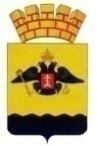 антинаркотических мероприятиях, организованных в муниципальном образовании город Новороссийскв октябре 2022 годаРаздел. 1 Наиболее значимые антинаркотические мероприятия, организованные на территории муниципального образования с участием жителей населенных пунктов (с охватом не менее 100 человек)Раздел. 1 Наиболее значимые антинаркотические мероприятия, организованные на территории муниципального образования с участием жителей населенных пунктов (с охватом не менее 100 человек)Раздел. 1 Наиболее значимые антинаркотические мероприятия, организованные на территории муниципального образования с участием жителей населенных пунктов (с охватом не менее 100 человек)Раздел. 1 Наиболее значимые антинаркотические мероприятия, организованные на территории муниципального образования с участием жителей населенных пунктов (с охватом не менее 100 человек)Раздел. 1 Наиболее значимые антинаркотические мероприятия, организованные на территории муниципального образования с участием жителей населенных пунктов (с охватом не менее 100 человек)Наименование антинаркотического мероприятия, охват участниковПрименение технических при проведении мероприятий (презентация, видеоролик, интернет-ресурс и т.д.)ФИО специалистов (должность), участвующих в проведении мероприятияДата, время и место проведения мероприятияФИО ответственного лица, контактный телефон12345Акция «Кубань без наркотрафарета»(100 человек)Раздаточный материалСекретарь АНК Барандыч В.А.Отдел по делам молодежи09.09.2022 года в 11:00МО г. Новороссийск, внутригородские районыСекретарь АНК Барандыч В.А.89282927767Оперативно профилактическая акция «Мак – 2022»(100 человек)Раздаточный материал, обследование территории, освещение в средствах массовой информацииСекретарь АНК Барандыч В.А.Сотрудники ОНК УМВД России по городу Новороссийску23.09.2022 года в 10:00МО г. Новороссийск, внутригородские районыСекретарь АНК Барандыч В.А.89282927767Мероприятие, приуроченное ко Всемирному Дню трезвости и борьбы с алкоголизмом(100 человек)Раздаточный материалГолофаст Илья Васильевич, начальник отдела профилактики асоциальных явлений в молодёжной среде и ИПР МКУ «Молодёжный центр»;Кавина Виктория Сергеевна, ведущий специалист отдела профилактики асоциальных явлений в молодёжной среде и ИПР МКУ "Молодёжный центр"03.10.2022, 10:00, Набережная Адмирала Серебрякова Кавина Виктория Сергеевна, 8(912)912-17-11Раздел. 2 Антинаркотические мероприятия, организованные на территории административного центра муниципального образования с участием жителей населенных пунктов (с охватом не менее 25 человек)Раздел. 2 Антинаркотические мероприятия, организованные на территории административного центра муниципального образования с участием жителей населенных пунктов (с охватом не менее 25 человек)Раздел. 2 Антинаркотические мероприятия, организованные на территории административного центра муниципального образования с участием жителей населенных пунктов (с охватом не менее 25 человек)Раздел. 2 Антинаркотические мероприятия, организованные на территории административного центра муниципального образования с участием жителей населенных пунктов (с охватом не менее 25 человек)Раздел. 2 Антинаркотические мероприятия, организованные на территории административного центра муниципального образования с участием жителей населенных пунктов (с охватом не менее 25 человек)2.1. Мероприятия, организованные по инициативе управления образования и отдела по делам молодежи2.1. Мероприятия, организованные по инициативе управления образования и отдела по делам молодежи2.1. Мероприятия, организованные по инициативе управления образования и отдела по делам молодежи2.1. Мероприятия, организованные по инициативе управления образования и отдела по делам молодежи2.1. Мероприятия, организованные по инициативе управления образования и отдела по делам молодежиНаименование антинаркотического мероприятия, охват участниковПрименение технических при проведении мероприятий (презентация, видеоролик, интернет-ресурс и т.д.)ФИО специалистов (должность), участвующих в проведении мероприятияДата, время и место проведения мероприятияФИО ответственного лица, контактный телефон12345Акция «Кубань без наркотрафарета»(25 человек)Раздаточный материлКавина Виктория Сергеевна ведущий специалист отдела профилактики асоциальных явлений в молодёжной среде и ИПР МКУ "Молодёжный центр"06.10.2022 года в 14:00, МО г. НовороссийскКавина Виктория Сергеевна, 89129121711Антивандальный патруль(25 человек)Раздаточный материлКавина Виктория Сергеевна ведущий специалист отдела профилактики асоциальных явлений в молодёжной среде и ИПР МКУ "Молодёжный центр"13.10.2022 года в 14:00, МО г. НовороссийскКавина Виктория Сергеевна, 89129121711Онлайн флешмоб «Я выбираю жизнь»(50 человек)Презентация, видеороликКавина Виктория Сергеевна ведущий специалист отдела профилактики асоциальных явлений в молодёжной среде и ИПР МКУ "Молодёжный центр"14.10.2022 года в 12:00, социальные сетиКавина Виктория Сергеевна, 89129121711Передвижной консультативно-методический пункт «Маршрут безопасности»(80 чел.)Раздаточный материлКавина Виктория Сергеевна ведущий специалист отдела профилактики асоциальных явлений в молодёжной среде и ИПР МКУ «Молодёжный центр»18.10.2022 года в 11:00, ССУЗы/ВВУЗы г. НовороссийскКавина Виктория Сергеевна, 89129121711Акция «Кубань без наркотрафарета»Раздаточный материлКавина Виктория Сергеевна ведущий специалист отдела профилактики асоциальных явлений в молодёжной среде и ИПР МКУ «Молодёжный центр»20.10.2022 года в 14:00, МО г. НовороссийскКавина Виктория Сергеевна, 89129121711Акция «Сообщи, где торгуют смертью»Раздаточный материлКавина Виктория Сергеевна ведущий специалист отдела профилактики асоциальных явлений в молодёжной среде и ИПР МКУ «Молодёжный центр»25.10.2022 года в 14:00, МО г. НовороссийскКавина Виктория Сергеевна, 89129121711Лекция «Стоп СПИД ВИЧ»Презентация, раздаточный материалКавина Виктория Сергеевна ведущий специалист отдела профилактики асоциальных явлений в молодёжной среде и ИПР МКУ «Молодёжный центр»28.10.2022 года в 10:00, ССУЗы/ВВУЗы г. НовороссийскКавина Виктория Сергеевна, 89129121711Акция «Кубань без наркотрафарета»(25 чел.)Раздаточный материлКавина Виктория Сергеевна ведущий специалист отдела профилактики асоциальных явлений в молодёжной среде и ИПР МКУ «Молодёжный центр»06.10.2022, 14:00, МО г. НовороссийскКавина Виктория Сергеевна,89129121711Антивандальный патруль(25 чел.)Раздаточный материлКавина Виктория Сергеевна ведущий специалист отдела профилактики асоциальных явлений в молодёжной среде и ИПР МКУ «Молодёжный центр»13.10.2022, 14:00, МО г. НовороссийскКавина Виктория Сергеевна, 891291217112.2. Мероприятия, организованные по инициативе управления культуры2.2. Мероприятия, организованные по инициативе управления культуры2.2. Мероприятия, организованные по инициативе управления культуры2.2. Мероприятия, организованные по инициативе управления культуры2.2. Мероприятия, организованные по инициативе управления культурыНаименование антинаркотического мероприятия, охват участниковПрименение технических при проведении мероприятий (презентация, видеоролик, интернет-ресурс и т.д.)ФИО специалистов (должность), участвующих в проведении мероприятияДата, время и место проведения мероприятияФИО ответственного лица, контактный телефон12345«Здоровье. Молодость. Успех» - диалог на тему здорового образа жизни ко Дню борьбы с алкоголизмом, 25 человекПрезентацияДелич Аница Деяновна – зав. отделом массовой работы ЦГБ им. Э. Э. Баллиона МБУ «ЦБС»4.10.2022 года 12.45 ЦГБ им. Э. Э. Баллиона, читальный зал (ул. Советов, 44)Делич А.Д.89182750311Викторина «Страна здоровья» 20 человекПК Видеоролик https://minobr.krasnodar.ru/ obrazovanie/vospitatelnayarabota/antinarko/Лупетта Виолетта Александровна Специалист по работе с молодёжью Петраускене О.Ю. Руководитель кружка05.10.2022 года в 13.00 МБОУ СОШ №27Бакунова Г.А., 89604717725«Национальные игры народов Кубани”инфопостГончарова Л.С. Библиотекарь филиала № 5 им. В. Вишневского07.10.2022 года в 10.00 https://vk.com/library_5_nvrskГончарова Л.С. 89530899099Спортивная программа «Мы любим спорт» 15 человек-Шиловская К.А., балетмейстер10.10.2022 года в 17.00, МБУ «Централизованная клубная система» «Дом культуры ст. Раевской»Бакунова Г.А., 89604717725Тематическая беседа «Формула здоровья» 35 человеквидеороликВ.В.Бахмутова Художественный руководитель11.10.2022 года в 10.00 МАОУ СОШ № 23Бакунова Г.А., 89604717725Устный журнал «Чистота всего полезней –сохранит от всех болезней» 25 человек-Берестова И.А. Заведующая структурным подразделением МБУ «ЦКС» «Клуб п.Горный» МБОУ СОШ №14 П.Верхнебаканский Житлова О.Е. Глава Администрации Верхнебаканского сельского округа11.10.2022 года в 11.00, МБОУ СОШ № 14 п. ВерхнебаканскийБакунова Г.А., 89604717725Интерактивное мероприятие «Здоровье - богатство на все времена» Ко Дню психического здоровьяПрезентацияЗав. филиалом Арнаутова Н.С.11.10.2022 года в 12.00Арнаутова Н.С. 262502«С вредными привычками нам не по пути» 10 человек-Марченко Ю.А., художественный руководитель11.10.2022 года в 14.00 МБУ «Централизованная клубная система» «Дом культуры с.Кирилловка»Бакунова Г. А., 89604717725Игротека «Твой ход», 20 человек-Коюшева Татьяна Леонидовна, культорганизатор15.10.2022 года в 12.00 МБУ «Централизованная клубная система» «Дом культуры п. Верхнебаканский»Бакунова Г. А., 89604717725«Страна здоровья» 20 человеквидеороликКолесникова Ю.В., художественный руководитель9.10.2022 года в 12.00, МБУ «ЦКС» «Клуб п. Семигорье»Бакунова Г.А., 89604717725Показ и обсуждение мультфильма-Якименко Е.А.19.10.2022 года в 12.30Бакунова Г.А., 89604717725«Команды Познавалова» «Тайна едкого дыма» 15 человек-художественный руководительМБУ «Централизованная клубная система» «Дом культуры ст. Раевской»Интерактивная программа: "Здоровые привычки- здоровый образ жизни"-Рыльская С.Г – худрук, Хижнов К.Л.- звукооператор21.10.2022 года в 14.00 Большой зал ЦТНКРыльская С.Г. 89892688038Показ социального ролика антинаркотической направленности: «Социальная реклама против наркотиков»видеороликСамойлов А.С.- Руководитель студии «Очевидец»21.10.2022 года в 18.30 Кабинет студии «Очевидец»Самойлов А.С. 89892688038Открытый урок образцового хореографического ансамбля «Вспышка» 20 человек-Панченко Виктория Валерьевна Руководитель кружк26.10.2022 года 14.00 МБУ «Централизованная клубная система» «Дом культуры с. Гайдук»Бакунова Г.А., 896047177252.3. Мероприятия, организованные по инициативе управления физической культуры и спорта2.3. Мероприятия, организованные по инициативе управления физической культуры и спорта2.3. Мероприятия, организованные по инициативе управления физической культуры и спорта2.3. Мероприятия, организованные по инициативе управления физической культуры и спорта2.3. Мероприятия, организованные по инициативе управления физической культуры и спортаНаименование антинаркотического мероприятия, охват участниковПрименение технических при проведении мероприятий (презентация, видеоролик, интернет-ресурс и т.д.)ФИО специалистов (должность), участвующих в проведении мероприятияДата, время и место проведения мероприятияФИО ответственного лица, контактный телефон12345Городской турнир по мини-футболу в рамках акции «Антинарко»БаннерДиректор МАУ «СШ «Победа» В. А. Пахолкин16.10.2022 года15.10.2022 годаМысхакское шоссе, д. 54, Анапское шоссе,62Директор МАУ «СШ «Победа» В. А. ПахолкинЛекция для воспитанников СШ «Черноморец» представителями АНО «Выбирая жизнь», товарищеский матч по футболуРаздаточный материалМАУ «СШ «Черноморец» имени В.Г. Бут» ДиректорК.А. Гордиюк28.10.2022 годастадион «Строитель» Анапское шоссе, д. 51МАУ "СШ «Черноморец» имени В.Г. Бут»ДиректорК.А. ГордиюкТурнир муниципального образования город Новороссийск по дзюдоБаннерМБУ «СШОР «Водник»03.10.2022 годапр-т. Дзержинского, д. 245МБУ «СШОР «Водник» Спортивные эстафеты среди детей в рамках «Антинарко»БаннерА.А. ШарифовИнструктор массового спорта МБУ «ЦФМР»12.10.2022 годаг. Новороссийск, ул. Сакко и Ванцетти, д. 9 (Сквер им. Карла Маркса)А.А. ШарифовИнструктор массового спорта МБУ «ЦФМР»Соревнования муниципального образования г. Новороссийск по прыжкам на батуте «Спорт против наркотиков»БаннерАНО «ФПС» г. Новороссийск, МБУ «СШ «Лидер» ДиректорК.В. Дегальцев23.10.2022 годаСпортивный зал СОШ № 33, ул. Героев Десантников, д. 51аАНО «ФПС» г. Новороссийск, МБУ «СШ «Лидер» ДиректорК.В. ДегальцевЧемпионат и первенство города Новороссийска по кроссовому бегу среди инвалидов в рамках программы «Антинарко»БаннерПустовойтенко В.С.17.10.2022 годаЮжный район(Пионерская роща)Пустовойтенко В.С.Городской турнир по мини-футболу в рамках акции «Антинарко»БаннерДиректор МАУ «СШ «Победа»В. А. Пахолкин15.10.2022 года,16.10.2022 годаМысхакское шоссе, д. 54, Анапское шоссе, д. 62Директор МАУ «СШ «Победа» В. А. Пахолкин